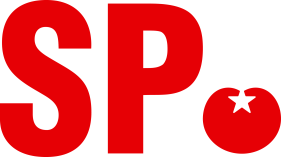 Aan: College van Burgemeester en Wethouders Postbus 18 7550 AA Hengelo Per e-mail: raadsgriffie@hengelo.nlHengelo, 24 juni 2016Geacht College,In een recente brief aan de Tweede Kamer betoogt minister Blok van Wonen dat de aanhoudende klacht van de corporaties dat zij als gevolg van die jaarlijkse heffing (van 1,7 miljard euro) nog maar weinig nieuwe sociale huurwoningen kunnen bouwen, geen hout snijdt.  Hij baseert zich  op nieuwe cijfers, waarbij hij concludeert dat de meeste van de 377 corporaties in Nederland er financieel beter voor staan dan een paar jaar geleden.Dit bevreemdt de SP fractie ten zeerste. In Hengelo is ze net als de gemeente met enige regelmaat in gesprek met woningcorporatie Welbions over de opgave van te bouwen sociale huurwoningen, waarbij de corporatie aangeeft dat ze onder andere vanwege de haar financiële situatie niet in staat is om de grotere vraag naar betaalbare huurwoningen het hoofd te bieden door meer te bouwen. Ook hebben we terughoudendheid gehoord van de wethouder volkshuisvesting waar onze fractie een pleidooi heeft gehouden voor het initiatief nemen van de gemeente om zelf sociale huurwoningen te bouwen.Daarom heeft de SP-fractie de volgende vragen aan het college:Kan het college uitleggen hoe zij de uitspraken van de minister interpreteert?En, als zij het eens is met de optimistiche uitspraken van de minister ten aanzien van de gevolgen van de verhuurderheffing, waarom het dan in Hengelo blijkbaar een probleem is.En, als zij het oneens is met de strekking van de uitspraken van de minister, of zij dan bereid is de minister dit in een schrijven vanuit de Hengelose situatie te laten weten.Is het college bereid om in detail de financiële positie van de woningbouwcorporatie en van de gemeente zelf ten aanzien van de bouw en het onderhoud van betaalbare woningen voor de komende jaren aan de SP fractie én aan de minister te laten weten?Is het college bereid om in detail de effecten van de verhuurderheffing van Blok sinds  2013 voor de beschikbaarheid van betaalbare woningen voor de Hengelose huurders aan de SP fractie en aan de minister kenbaar te maken?En tenslotte, is het college bereid bij de minister protest aan te tekenen tegen de effecten die de minister met de verhuurderheffing bij woningcorporaties als Welbions en gemeenten als Hengelo voor huurders tot gevolg heeft en hem te verzoeken de verhuurderheffing onmiddellijk af te schaffen ?Met vriendelijke groet,Vincent MulderSP fractie